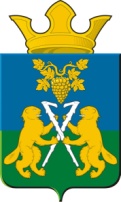 АДМИНИСТРАЦИЯ НИЦИНСКОГО СЕЛЬСКОГО ПОСЕЛЕНИЯСЛОБОДО-ТУРИНСКОГО МУНИЦИПАЛЬНОГО РАЙОНА СВЕРДЛОВСКОЙ ОБЛАСТИП О С Т А Н О В Л Е Н И ЕОт 26  марта 2021 года                                                                                               с.Ницинское                                               № 51 О представлении гражданами, претендующими на замещение муниципальных должностей, должностей муниципальной службы, и муниципальными служащими уведомлений о принадлежащих им, их супругам и несовершеннолетним детям цифровых финансовых активах, цифровых правах, включающих одновременно цифровые финансовые активы и иные цифровые права, утилитарных цифровых правах и цифровой валютеВ соответствии с пунктом 5 Указа Президента Российской Федерации от 10.12.2020 N 778 "О мерах по реализации отдельных положений Федерального закона "О цифровых финансовых активах, цифровой валюте и о внесении изменений в отдельные законодательные акты Российской Федерации" администрация Ницинского сельского поселения ПОСТАНОВЛЯЕТ:1. Установить, что с 01.01.2021 по 30.06.2021 включительно граждане, претендующие на замещение муниципальных должностей или должностей муниципальной службы, предусмотренных перечнем должностей, при замещении которых муниципальные служащие обязаны представлять сведения о своих доходах, об имуществе и обязательствах имущественного характера, а также сведения о доходах, об имуществе и обязательствах имущественного характера своих супруги (супруга) и несовершеннолетних детей, а также граждане, претендующие на замещение должностей муниципальной службы и муниципальные служащие, замещающие должности муниципальной службы, не предусмотренные указанным перечнем должностей, вместе со сведениями, представляемыми по форме справки, утвержденной Указом Президента Российской Федерации от 23 июня 2014 года N 460 "Об утверждении формы справки о доходах, расходах, об имуществе и обязательствах имущественного характера и внесении изменений в некоторые акты Президента Российской Федерации", представляют уведомление о принадлежащих им, их супругам и несовершеннолетним детям цифровых финансовых активах, цифровых правах, включающих одновременно цифровые финансовые активы и иные цифровые права, утилитарных цифровых правах и цифровой валюте (при их наличии) по форме, установленной Указом Президента Российской Федерации от 10 декабря 2020 года N 778 "О мерах по реализации отдельных положений Федерального закона "О цифровых финансовых активах, цифровой валюте и о внесении изменений в отдельные законодательные акты Российской Федерации". 2. Уведомление, предусмотренное пунктом 1 настоящего Постановления, представляется по состоянию на первое число месяца, предшествующего месяцу подачи документов для замещения соответствующей должности.3. Постановление вступает в силу со дня официального опубликования и распространяется на правоотношения, возникшие с 01.01.2021.4. Опубликовать настоящее постановление в печатном средстве массовой информации Думы и Администрации Ницинского сельского поселения «Информационный вестник Ницинского сельского поселения», а также обнародовать путем размещения на официальном сайте Ницинского сельского поселения (WWW.nicinskoe.ru). 5. Контроль по исполнению настоящего постановления оставляю за собой.Глава администрацииНицинского  сельского поселения                               Т.А. Кузеванова